CURRICULUM VITAE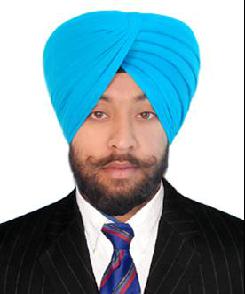 Harminder Click here to buy CV Contact:http://www.gulfjobseeker.com/employer/cvdatabaseservice.phpDubai.Whatsapp No. - +971504753686Email – harminder-399759@2freemail.com 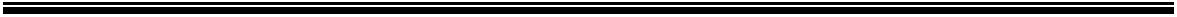 proffesional expierence in supervision and inspection of site works assuring quality of work for high - rise residental projects in India and building maintance work in Dubai .I have capacity of Monitor to the confidence to lead a team and the personality to pass on skills and expierence to Junior staff . I am expierenced in the daily works sechdueles,arrangements of resources such as men materiall etc. My experience includes Cordinating with Clients,Contractors and Sub-Contractors .23( Harminder)4Profession:Technical Supervisor (Dubai)Civil Enginrer (India)Nationality:IndianDate of Birth:05.05.1990Qualification:Diploma in Civil EngineeringFrom Govt Poly Tech College 2011.Batala, Distt – Gurdaspur .:I.T.I From Punjab State Board of Technical eduucation ,Foundary Trade,July-2008.:Senior Secondry from Punjab school education Board, March- 2009.:Metric from punjab school education board,March-2007.Computer Proficiency:Opreating System :Window XP and 2007:Applications : Ms Office ( Word,Excel,Power -Point,Auto-Cad,Ramco ):Familiar With Internet ApplicationsMarital Status:SingleLanguages Known:English, Hindi, PunjabiKey Experience:5 Years ( India )4.5 Years ( Uae )Driving licence:Have valid UAE driving licence.Key Skills:Inchage and  Monitor  to the Performance of FM Services MEP, andCivil works,Cleaning,Accounts,Billing,Structure,Finishing,Public HealthWork,Hvac.,Objective:Seeking a  challaenging career opportunity in a reputed companywhere I can hamess my technical skills work expierence and creativetowards making significiant contribution to the growthand developmentof the company and therby develop myself.Career Profile:I have done diploma in civil engeering and having excellent1EXPERIENCEProject:Discovery Garden,The Garden,The-Garden Furnished Apartments.Discovery Garden,The Garden,The-Garden Furnished Apartments.Discovery Garden,The Garden,The-Garden Furnished Apartments.Designation:Civil Supervisor ( 02-9-2020 To Till )Civil Supervisor ( 02-9-2020 To Till )Civil Supervisor ( 02-9-2020 To Till )Responsibilities:Inspection The Apartments,Villas or Shops ( Eol ).Inspection The Apartments,Villas or Shops ( Eol ).Inspection The Apartments,Villas or Shops ( Eol ).Insepcted apertments make report daily forward to nakheel or ourInsepcted apertments make report daily forward to nakheel or ourInsepcted apertments make report daily forward to nakheel or ourmanagementmanagementmanagementCheck sub contractors refurbishment apartment, villas or shopsCheck sub contractors refurbishment apartment, villas or shopsCheck sub contractors refurbishment apartment, villas or shopsCo- ordination with re active team for customer complains issues.Co- ordination with re active team for customer complains issues.Co- ordination with re active team for customer complains issues.Site inspection for civil,mep,interiors work .Site inspection for civil,mep,interiors work .Site inspection for civil,mep,interiors work .Making daily progress report and reporting to management.Making daily progress report and reporting to management.Making daily progress report and reporting to management.Co- ordination with client and sub contractors .Co- ordination with client and sub contractors .Co- ordination with client and sub contractors .Guide for safety to workers  .Guide for safety to workers  .Guide for safety to workers  .Company Name:Bait Al Marjan Tech Cont Llc.Bait Al Marjan Tech Cont Llc.Bait Al Marjan Tech Cont Llc.Designation:Supervisor ( 28-4-2016-31-Aug-2020 )Supervisor ( 28-4-2016-31-Aug-2020 )Supervisor ( 28-4-2016-31-Aug-2020 )Responsibilities:Inspection of the  apartments,villas,mall’s for catch new work.Inspection of the  apartments,villas,mall’s for catch new work.Inspection of the  apartments,villas,mall’s for catch new work.Refurbishment Work at Discovery Graden .Refurbishment Work at Discovery Graden .Refurbishment Work at Discovery Graden .Gypsum Work at Ibn batuta mallGypsum Work at Ibn batuta mallGypsum Work at Ibn batuta mallMaintance work at al badrah buildings and villas.Maintance work at al badrah buildings and villas.Maintance work at al badrah buildings and villas.Site inspection for civil work .Site inspection for civil work .Site inspection for civil work .Making daily progress report and reporting to owner.Making daily progress report and reporting to owner.Making daily progress report and reporting to owner.Co- ordination with client and sub contractors .Co- ordination with client and sub contractors .Co- ordination with client and sub contractors .Public health  work  with (Imdad) .Public health  work  with (Imdad) .Public health  work  with (Imdad) .Having Knowledge of carpentry, plumbing ,flooring,Having Knowledge of carpentry, plumbing ,flooring,Having Knowledge of carpentry, plumbing ,flooring,electrical  workelectrical  workelectrical  workGuide for safety to workers  .Guide for safety to workers  .Guide for safety to workers  .Ensure that all the works meets the stipulated quality standards..Ensure that all the works meets the stipulated quality standards..Ensure that all the works meets the stipulated quality standards..Client:Today Home Pvt Ltd.Project:Ridge Residency, Noida Sec-135 Noida ( Up )Company Name:Jayrcon Builders Pvt Ltd.Designation:Site Engg  (July-2013–Feb-2016)Responsibilities:(G+25, 2-nos) (G+17, 1-nos) Structure Residental Project .Site inspection for civil work .Making daily progress report and reporting to  project manager .Co- ordination with client and sub contractors .Ensure that all the works meets the stipulated quality standards..Estimating and calculating quantity of steel,shuttring, rcc .Checking formwork Reinforcemnt ,Shuttring and all embedded items.Making Sub contractors monthly bills and submitted in our mangement.Guide for safety to workers.Execute the finishing work includes brickwork and plastering workaccording to drwaing .Client:Pearls CityProject:Club Building , Bathinda ( Punjab)Company Name:New Tech Infra Pvt Ltd.Designation:Site Engg, Qc Lab Incharge. ( July 2012 to July 2013 )Responsibilities:Execution of structure and finishing work .Inspection of site,Structual and execuation all types of workresponsbilty.Guiding the Sub -contractor and staff .Quality Assurance plan and test certificates of the construction material.Highlighting the Quality issues at site and suggesting corrective actions.Prepation of Daily & Weekly reports and discussing the same with theclient and his our management .Planing for the next day work .Prepation of all type paper  work who needs the clients, like qualitycontrol sheets and material balance data.Plumbing work responsibility & Execute  the  work acording to drawing.Making Plumbing Bill and Submitted to clients.Reconsolation of plumbing (P.H) material .Lab work like cube test, soil compaction test, agg and sand test etcand prepairing tests reports.Client:Mk Technology ParkProject:Real Estate, Township Project ,Mohali ( Punjab)Company Name:New Tech Infra Pvt Ltd.Designation:Site & Billing Engg ( July 2011 to July 2012 )Responsibilities:Execution of Public Health Works .Layout fo Road ,Storm pipe line,S.w pipe-line according to drawing .Guide the team of  Junior Staff and Sub-contractors .Prepare Various types of reports weekly and monthly .Prepare work bill and  submitted to the clients.Maintaing Quality Records and submitted to clients.Solving quality related issue pretainig to sites.Client:TDI City Infrastructure Pvt Ltd.Project:Real Estate, Township  project , Mohali ( Punjab)Company Name:New Tech Infra Pvt Ltd.Designation:Fresher/Training Engineer  (May-2011-July-2011)ResponsibilitiesLayout and Level marking with the help of Auto level for storm andsewer line excavation .Co-ordination with clients and sub contarctors .Making daily work report and submit  to site enggSupervison of site work .Client:Vk Gupta & associates Pvt  Ltd.Project:Rail Over Bridge, Beas. (Punjab)Designation:Training Engineer (June 2010 to July 2010)( 45 days training during college time )Responsibilities:Supervision of  Site work .Level Marking with the help of auto level for road excavation accordingto drawing.